ПРОТОКОЛ №заседания комиссии по предупреждению и ликвидации ЧС и ПБ администрации МО «Боханский район»в режиме видеоконференцсвязиМесто проведения: актовый зал в здании администрации муниципального образования «Боханский район» (669311, Иркутская обл., Боханский р-н, ул. Ленина, 83, 1-й этаж).Вел заседание:На заседании присутствовали:ПОВЕСТКА ДНЯ:«О противопожарной обстановке в МО «Боханский район» за 1 полугодие 2021 года»По первому вопросу повестки дня выступил: начальник отделения ОНД и ПР по У-ОБО и Ольхонскому району УНД и ПР ГУ МЧС России по Иркутской области (Яновский В.В.).Яновский В.В. – в своей информации отметил следующее: За 6 месяцев 2021года на территории Боханского района произошло 13 техногенных пожара, погиб 1 человек, пострадало 2 человека. За АППГ произошло 32 техногенных пожара, погиб 1 человек, пострадавших нет.РАСПРЕДЕЛЕНИЕ ПОЖАРОВ ПО МУНИЦИПАЛЬНЫМ ОБРАЗОВАНИЯМ ЗА ПЕРВОЕ ПОЛУГОДИЕ 2020 ГОДА- МО Бохан, МО Шаралдай – по 3 случая;- МО Новая Ида – по 2 случая;- МО Хохорск, МО Александровское, МО Казачье, МО Каменка, МО Тихоновка – по 1 случаю;- в остальных МО пожаров не зарегистрировано.Показатели по количеству пожаров и погибших за 2021годТаблица 1В большинстве случаев причиной пожара послужило нарушение требований пожарной безопасности при эксплуатации электросети и электробытовых приборов – 9 случаев, от неисправности печного отопления – 3 случаев, от неосторожного обращения с огнем – 1 случая.В целях стабилизации оперативной обстановки с пожарами и недопущения гибели людей на пожарах на территории Боханского района в течение отчетного периода был проведен комплекс профилактических мероприятий. В данной работе были задействованы органы местного самоуправления, сотрудники ОНД, работники пожарных частей, лесной охраны, социальной защиты, сотрудники полиции, волонтёры, добровольцы, старосты и другие. Проводились противопожарные инструктажи, распространялись памятки пожарной безопасности. В местной газете «Сельская правда» выходили заметки на противопожарную тематику. Профилактические материалы размещались на интернет-сайтах администрации МО «Боханский район» и администраций муниципальных образований, мессенджере «Viber», социальной сети «Одноклассники». Также были обследованы места проживания неблагополучных и социально-опасных семей, одиноких пенсионеров и инвалидов, проводилась работа по установке автономных пожарных извещателей, в том числе с GSM-модулем. По громкоговорящей связи транслировались аудиоролики на противопожарную тематику.Комиссия по предупреждению и ликвидации чрезвычайных ситуаций и обеспечению пожарной безопасности муниципального образования Боханский район решила:По первому вопросу повестки дня:Информацию начальник отделения ОНД и ПР по У-ОБО и Ольхонскому району УНД и ПР ГУ МЧС России по Иркутской области (Яновский В.В.) принять к сведению.Рекомендовать Главам сельских поселений:1.1.1.продолжить работу в жилом секторе по обучению населения мерам пожарной безопасности;1.1.2.при проведения профилактической работы особое внимание уделять на состояние отопительных печей, исправности электрооборудования и электропроводки, наличие противопожарных разрывов между зданиями;1.1.3.продолжить работу по установке автономных пожарных извещателей, в том числе с GSM-модулем;1.1.4.проверить водонапорные башни, обеспечить пути подъезда к местам забора воды пожарной и приспособленной к тушению пожаров техникой;1.1.5.обновлять информационные стенды по пожарной безопасности.1.1.6.Информацию о проведенных мероприятиях предоставить председателю КЧС и ПБ администрации МО «Боханский район» по электронной почте: bohan-gochs@yandex.ru Срок исполнения до 17.11.2021 года«О подготовке противопожарной защиты населенных пунктов от перехода лесных пожаров к пожароопасному периоду 2022 года на территории МО «Боханский район»»По второму вопросу повестки дня выступил: начальник отделения ОНД и ПР по У-ОБО и Ольхонскому району УНД и ПР ГУ МЧС России по Иркутской области (Яновский В.В.).Яновский В.В. – в своей информации отметил следующее: при подготовке к пожароопасному периоду 2022года предлагаю следующее:- обеспечить наличие противопожарных расстояний от строений до лесного массива в населенных пунктах, подверженных угрозе перехода лесных пожаров, в том числе очистку от сухой травы, горючего мусора и опавших листьев имеющиеся противопожарные расстояния, обновление минерализованных полос;- провести заседания КЧС и ПБ уровня поселения с участием глав сельских поселений, сельского актива, старост, на которых определить комплекс мероприятий по подготовке к пожароопасному периоду, порядок привлечения местного населения в пожароопасный период, перечень населенных пунктов и объектов экономики, организаций, подверженных угрозе лесных пожаров, порядок набора волонтеров;- организовать контроль за недопущением нарушений правил пожарной безопасности со стороны местного населения посредством:формирования и направления в Главное управление МЧС России по Иркутской области и Министерство природных ресурсов и экологии Иркутской области перечня свалок отходов лесопиления, расположенных в границах муниципальных образований;принятия исчерпывающих мер к приведению свалок (полигонов) твердых бытовых отходов в соответствие предъявляемым требованиям, а также ликвидации и недопущения образования несанкционированных свалок;актуализации паспортов населенных пунктов, подверженных угрозе лесных пожаров и своевременному их направлению в территориальные подразделения Главного управления МЧС России по Иркутской области. При заполнении паспортов особое внимание уделять достоверности предоставляемых сведений. поддержания в постоянной готовности сил и средств муниципального звена территориальной подсистемы Иркутской области единой государственной системы предупреждения и ликвидации чрезвычайных ситуаций, а также своевременного издания муниципальных нормативных правовых актов по приведению в готовность муниципального звена территориальной подсистемы Иркутской области единой государственной системы предупреждения и ликвидации чрезвычайных ситуаций.Комиссия по предупреждению и ликвидации чрезвычайных ситуаций и обеспечению пожарной безопасности муниципального образования Боханский район решила:По второму вопросу повестки дня:Информацию заместителя начальника ОНД и ПР по У-ОБО и Ольхонскому району УНД и ПР ГУ МЧС России по Иркутской области (Сахаров С.А.) принять к сведению.2.1. Рекомендовать главам сельских поселений:2.1.1.Провести профилактические мероприятия по выжиганию сухой растительности, созданию или обновлению минерализованных полос (опашке), скашиванию сухой растительности и вывозу мусора с несанкционированных свалок осенью 2021 года;2.1.2. обеспечить наличие противопожарных расстояний от строений до лесного массива в населенных пунктах, подверженных угрозе перехода лесных пожаров, в том числе очистку от сухой травы, горючего мусора и опавших листьев имеющиеся противопожарные расстояния, при проведении отжигов стерни на сельскохозяйственных полях сельхозтоваропроизводителями, обеспечить меры пожарной безопасности, в соответствии с требованиями Российского законодательства, предварительно согласовать План отжига в администрации сельского поселения и ОНД по У-ОБО, за сутки до проведения отжига предупредить МКУ «ЕДДС-112 МО «Боханский район»» и ТУ МЛК по Кировскому лесничеству;2.1.3. организовать контроль за недопущением нарушений правил пожарной безопасности со стороны местного населения посредством: формирования и направления в Главное управление МЧС России по Иркутской области и Министерство природных ресурсов и экологии Иркутской области перечня свалок отходов лесопиления, расположенных в границах муниципальных образований;принятия исчерпывающих мер к приведению свалок (полигонов) твердых бытовых отходов в соответствие предъявляемым требованиям, а также ликвидации и недопущения образования несанкционированных свалок;актуализации паспортов населенных пунктов, подверженных угрозе лесных пожаров и своевременному их направлению в территориальные подразделения Главного управления МЧС России по Иркутской области. При заполнении паспортов особое внимание уделять достоверности предоставляемых сведений. поддержания в постоянной готовности сил и средств муниципального звена территориальной подсистемы Иркутской области единой государственной системы предупреждения и ликвидации чрезвычайных ситуаций, а также своевременного издания муниципальных нормативных правовых актов по приведению в готовность муниципального звена территориальной подсистемы Иркутской области единой государственной системы предупреждения и ликвидации чрезвычайных ситуаций; проведения проверки готовности объектов, спланированных под пункты временного размещения людей, готовности техники для эвакуации населения в случае возникновения чрезвычайной ситуации;проведения проверки и обеспечения готовности систем связи и оповещения населения в случае возникновения чрезвычайных ситуаций;отработки планов действий по предупреждению и ликвидации чрезвычайных ситуаций муниципального образования; организации в целях обнаружения палов сухой травянистой растительности круглосуточного патрулирования территории населенного пункта и прилегающей территории;принятия муниципальных целевых программ, предусматривающих финансирование мероприятий по подготовке к пожароопасному сезону;организации работы патрульных, патрульно-маневренных, маневренных и патрульно-контрольных групп по контролю за соблюдением требований по очистке территорий от сухой травы, горючего мусора, опавших листьев, обновления минерализованных полос, проведения отжигов;организации участия созданных в органах местного самоуправления групп профилактики в рейдовых мероприятиях по контролю за соблюдением требований по очистке территорий от сухой травы, горючего мусора, опавших листьев, обновления минерализованных полос, проведения отжигов;деления территории муниципального образования на сектора и закрепления за должностными лицами зон ответственности;2.1.4.организовать комплекс мероприятий, направленных на предотвращение чрезвычайной ситуации, обусловленной в результате загораний сухой травянистой растительности, в том числе:- определить перечень мероприятий по обслуживанию брошенных бесхозяйных земель, в том числе мероприятий по очистке территорий бесхозяйных и длительное время неэксплуатируемых приусадебных участков;- разработать комплекс дополнительных мероприятий по недопущению выжигания сухой растительности на неиспользуемых (бесхозяйных) землях сельскохозяйственного назначения, назначить ответственных за их выполнение; - утвердить состав и организовать работу патрульных, патрульно-маневренных, маневренных групп на территории муниципального образования;2.1.5. подготовить предложения по стимулированию органами местного самоуправления деятельности волонтеров по предупреждению и тушению природных пожаров.2.1.6. утвердить решениями комиссий по предупреждению и ликвидации чрезвычайных ситуаций и обеспечению пожарной безопасности  муниципального уровня состав межведомственного оперативного штаба на период установления особого противопожарного режима.2.1.7. организовать безвозмездный доступ населения к специальным площадкам складирования бытовых отходов;2.1.8. обеспечить готовность источников наружного противопожарного водоснабжения к забору воды пожарными автомобилями и иной приспособленной для целей пожаротушения техники;2.1.9. организовать в рамках рейдовых мероприятий контроль наличия емкости (бочки) с водой или огнетушителя на земельных участках, где расположены жилые дома;2.1.10. провести комплекс мероприятий по ограничению доступа граждан в леса и въезда в них транспортных средств, в том числе выставление стационарных и передвижных постов на территории населенных пунктов и прилегающих территориях;2.1.11. организовать в каждом населенном пункте обучение и информирование населения по вопросам обеспечения пожарной безопасности, в том числе путем проведения сходов населения, проведения противопожарных инструктажей и прохождения пожарно-технического минимума. Привлечь к участию в данной работе старост и средства массовой информации.2.1.12. Информацию о проведенных мероприятиях предоставить председателю КЧС и ПБ администрации МО «Боханский район» по электронной почте: bohan-gochs@yandex.ru Срок исполнения до 27.10.2021 года«О ходе подготовки объектов топливно-энергетического комплекса, жилищно-коммунального хозяйства, социальной сферы МО «Боханский район» и объектов, находящихся, в государственной собственности Иркутской области к отопительному сезону 2021-2022 годов, состоянии работы по завозу топливно-энергетических ресурсов»По третьему вопросу повестки дня выступил: начальника отдела капитального строительства МО «Боханский район» (Иванов Д.А.)Иванов Д.А. – в своей информации отметил следующее: по состоянию на сегодняшний день в муниципальном образовании «Боханский район» подготовлено к работе в осенне-зимний период 2020-2021гг 32 источника теплоснабжения, т.е. 100 процентов, из них 26 котельных работают на твердом топливе и 6 источников теплоснабжения используют электрическую энергию. 27 источников тепла являются муниципальными и 5 источников областные. Так же подготовлено тепловых сетей 3,71 км и водопроводных сетей 16,59 кмМероприятия по подготовке к осенне-зимнему отопительному периоду были проведены за счет средств областного и местного бюджетов.В настоящее время происходит процедура получения разрешений на эксплуатацию блочно-модульных котельных в органах «Ростехнадзор» в 2021г были получены разрешения на эксплуатацию 2 раннее смонтированных котельных.В рамках подготовки к осенне-зимнему периоду так же были проведены следующие работы: - организация проведения текущего ремонта по остеклению оконных проемов в МБДОУ «Александровский детский сад» – 284 040 рублей;- организация проведения текущего ремонта по остеклению оконных проемов в МБДОУ «Казачинский детский сад» – 103 824 рубля;- организация проведения текущего ремонта системы отопления в МБОУ «Александровская СОШ» - 252 4905 рублей;- организация проведения текущего ремонта в здании МБОУ «Донская начальная школа» - 226 357 рублей;- организация проведения текущего ремонта по остеклению оконных проемов в МБДОУ «Морозовский детский сад» - 171 074 рубля;- организация проведения текущего ремонта системы отопления в МБОУ «Верхне-Идинская СОШ» - 336 104,70 рублей;- организация проведения монтажа оборудования теплоисточника МБОУ «Морозовская ООШ» - 587216 рублей;- организация проведения монтажа оборудования теплоисточника МБОУ «Тарасинская СОШ» - 598 548 рублей;- организация проведения монтажа оборудования теплоисточника МБОУ «Боханский детский сад №1» - 971 000 рублей;- организация проведения монтажа оборудования теплоисточника МБОУ «Александровская СОШ» - 1117000 рублей;- организация проведения текущего ремонта ввода электроснабжения в МБОУ «Казачинская СОШ» - 50 012 рублей.- согласно заявкам бюджетных учреждений отделом капитального строительства были выданы материальные средства для подготовки к отопительному сезону на сумму 245 200 рублей.В августе 2021 года был заключен контракт на поставку каменного угля с ООО «Шипран Плюс" на сумму 2 722 526 рублей, для поставки 1 300 тонн угля в муниципальные бюджетные организации района. На данный момент поставлено 1 306 тонн угля. Организации, обслуживающие котельные на территории Боханского района обеспечили нормативный запас топлива на своих котельных ООО «ОКС» 250 тонн, ООО «МБА-Теплоснаб» 150 тонн.Общество с ограниченной ответственностью «Окружные коммунальные системы», обслуживающие котельные «Центральная», «Северный» и котельную ОГБУЗ "Боханская РБ" в рамках подготовки к сезону 2021-2022г., провели установку резервного источника электроснабжения мощностью 60 Квт и провели ограждение территории котельной «Северный».Для успешного прохождения отопительного сезона был пополнен аварийно-технический запас на сумму 198 650 рубля, были приобретены циркуляционные насосы, пульты управления электрокотлами, колосниковые решетки, приборы учета электрической и тепловой энергии (кинотеатр «Колос» и дом культуры), кабельная и коммутационная продукция.17 сентября 2021г назначен день проведения проверки знаний по электробезопасности для электротехнического персонала муниципальных учреждений. Так же 31 августа 2021 года была проведена проверка знаний у персонала по тепловым энергоустановкам - 66 человек. с 21сентября по 16 октября 2021 года Енисейским управлением Федеральной службы по экологическому, технологическому и атомному надзору проводится проверка готовности муниципального образования «Боханский район» к осенне-зимнему периоду 2021-2022 годов, по результатам которой муниципальное образование «Боханский район» должно получить паспорт готовности к осенне-зимнему периоду 2021-2022годов.Комиссия по предупреждению и ликвидации чрезвычайных ситуаций и обеспечению пожарной безопасности муниципального образования Боханский район решила:По третьему вопросу повестки дня:Информацию начальника отдела капитального строительства МО «Боханский район» (Иванов Д.А.) принять к сведению.«О подготовке органов управления, сил и средств гражданской обороны МО «Боханский район» к проведению Всероссийской тренировки по гражданской обороне на территории Боханского района»По четвертому вопросу повестки дня выступил: начальник отдела по делам ГОЧС МО «Боханский район» (Кабанов С.В.)Кабанов С.В. – в своей информации отметил следующее: в соответствии с пунктом 34 раздела 4 Плана мероприятий по реализации Основ государственной политики Российской Федерации в области гражданской обороны на период до 2030 года, утвержденного Заместителем Председателя Правительства Российской Федерации от 20 июня 2017 г. № 4210п-П4, 6 октября 2021 г. спланировано проведение штабной тренировки по гражданской обороне с органами управления и силами гражданской обороны по теме: «Организация и ведение гражданской обороны на территории Российской Федерации».ЭТАПЫ ПРОВЕДЕНИЯ.I этап (с 06.00 до 10.40 (местн.) 6 октября 2021 г.): «Введение в действие Плана гражданской обороны и защиты населения Российской Федерации».II этап (с 10.40 до 18.00 (местн.) 6 октября 2021 г.): «Ведение гражданской обороны в условиях военных конфликтов».УЧЕБНЫЕ ЦЕЛИ.1.Совершенствование практических навыков руководителей гражданской обороны и органов, осуществляющих управление гражданской обороной в принятии решений по защите населения в условиях быстроизменяющейся обстановки с учетом современных угроз и опасностей.2.Повышение эффективности и слаженности действий (применения) сил гражданской обороны при выполнении мероприятий по гражданской обороне и проведении аварийно-спасательных и других неотложных работ (далее – АСДНР).3.Проверка готовности и работоспособности системы управления гражданской обороной, систем оповещения населения об опасностях, возникающих при военных конфликтах в условиях обстановки, наиболее приближенной к прогнозируемой.4.Проверка реальности планов гражданской обороны и защиты населения (планов гражданской обороны) федеральных органов исполнительной власти, органов государственной власти субъектов Российской Федерации, органов местного самоуправления и организаций.5.Организация взаимодействия и обмен информацией между органами управления гражданской обороной.6. Проведение научных исследований в области гражданской обороны, направленных на подготовку предложений по дальнейшему развитию гражданской обороны в условиях современных вызовов и угроз.НА ШТАБНУЮ ТРЕНИРОВКУ ПРИВЛЕКАЮТСЯ.1.Руководители гражданской обороны, органы управления, силы и средства гражданской обороны (за исключением специальных формирований гражданской обороны) федеральных органов исполнительной власти, органов государственной власти субъектов Российской Федерации, органов местного самоуправления, государственных корпораций и организаций.ПОРЯДОК ОТРАБОТКИ УЧЕБНЫХ ВОПРОСОВ.Продолжительность:I этап 4 часа 40 минут с 06.00 до 10.40 (местн.) 6 октября 2021 г.;II этап 7 часов 20 минут с 10.40 до 18.00 (местн.) 6 октября 2021 г.Астрономическое время:12 часов с 06.00 до 18.00 (местн.) 6 октября 2021 г.Оперативное время: 5 суток 16 часов с 06.00 6 октября 2021 г. до 22.00 (местн.) 11 октября 2021 г.На II этапе предусмотрено:в 10:40 (местн.) 6 октября 2021 г. включение (запуск) оконечных средств оповещения (подачей сигнала «ВНИМАНИЕ ВСЕМ!») включение (запуск) оконечных средств оповещения доведение проверочных сигналов и информации до населения в рамках проведения комплексных проверок готовности систем оповещения населения (с замещением сигналов телеканалов (радиоканалов) вещателей проверочным сигналом) проводится в порядке, установленном приказом МЧС России и Минцифры России от 31.07.2020 № 578/365.осуществление мониторинга обстановки учреждениями сети наблюдения и лабораторного контроля гражданской обороны и защиты населения в целях обнаружения районов, подвергшихся радиационному, химическому или биологическому заражению (загрязнению).организация работы сборных и приемных эвакуационных пунктов, проверка готовности материальных и технических средств, обеспечивающих проведение эвакуационных мероприятий.В докладах руководителей гражданской обороны необходимо отразить следующую информацию:состав привлекаемых к штабной тренировке органов управления и сил гражданской обороны;количество приведенных в готовность объектов гражданской обороны;предварительные результаты проведенных объектовых тренировок;предварительные результаты включения (запуска) оконечных средств оповещения населения и доведения проверочных сигналов и информации до населения;проведенные показные занятия с работниками, уполномоченными на решение задач в области гражданской обороны;выявленные проблемные вопросы при выполнении мероприятий по гражданской обороне, а также пути их решения.Длительность доклада не более пяти минут со слайдовым сопровождением (видеороликом) проведенных мероприятий.л) при выполнении мероприятий штабной тренировки обеспечить соблюдение требований безопасности;м) готовность к проведению штабной тренировки 27сентября 2021 г.Органам местного самоуправления, организациям:а) обеспечить готовность дежурных (единых дежурно-диспетчерских) служб к получению учебных сигналов и вводных по тренировке, а также оповещению руководящего состава и сотрудников, в том числе подчиненных организаций;г) осуществить заблаговременное доведение информации о проведении штабной тренировки и проводимых мероприятиях по гражданской обороне до населения в средствах массовой информации; д) организовать взаимодействие с органами военного управления по маршрутам, порядку использования транспортных средств, техники и коммуникаций для проведения эвакуационных мероприятий;Комиссия по предупреждению и ликвидации чрезвычайных ситуаций и обеспечению пожарной безопасности муниципального образования Боханский район решила:По четвертому вопросу повестки дня:Информацию начальника отдела по делам ГОЧС МО «Боханский район» (Кабанов С.В.) принять к сведению.4.1.Начальнику отдела по делам ГОЧС МО «Боханский район» (Кабанов С.В.) направить в МБУ Боханская Редакция районной газеты «Сельская правда», для размещения в районной газете, информацию о проведении 06 октября 2021 года Всероссийской штабной тренировки по гражданской обороне и включении (запуск) оконечных средств оповещения (сирены) (подачей сигнала «ВНИМАНИЕ ВСЕМ!») в 10:40 (ирк.) 6 октября 2021 года.УТВЕРЖДАЮУТВЕРЖДАЮУТВЕРЖДАЮУТВЕРЖДАЮУТВЕРЖДАЮУТВЕРЖДАЮУТВЕРЖДАЮМэр,Мэр,Мэр,Мэр,Мэр,Мэр,Мэр,Председатель комиссии по предупреждению и ликвидации чрезвычайных ситуаций и обеспечению пожарной безопасности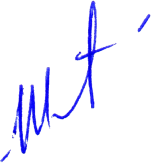 Председатель комиссии по предупреждению и ликвидации чрезвычайных ситуаций и обеспечению пожарной безопасностиПредседатель комиссии по предупреждению и ликвидации чрезвычайных ситуаций и обеспечению пожарной безопасностиПредседатель комиссии по предупреждению и ликвидации чрезвычайных ситуаций и обеспечению пожарной безопасностиПредседатель комиссии по предупреждению и ликвидации чрезвычайных ситуаций и обеспечению пожарной безопасностиПредседатель комиссии по предупреждению и ликвидации чрезвычайных ситуаций и обеспечению пожарной безопасностиПредседатель комиссии по предупреждению и ликвидации чрезвычайных ситуаций и обеспечению пожарной безопасностиЭ.И. КоняевЭ.И. Коняев«15»сентябрясентября2021года15 сентября 2021 годаВремя:10:00п. Бохан- Хоренова Генриетта Андреевна – заместитель председателя комиссии по предупреждению и ликвидации чрезвычайных ситуаций и обеспечению пожарной безопасности администрации муниципального образования «Боханский район».Заместители председателя комиссии:Заместители председателя комиссии:Заместители председателя комиссии:Хоренова Генриетта АндреевнаПервый заместитель мэра администрации муниципального образования «Боханский районПервый заместитель мэра администрации муниципального образования «Боханский районИванов Виталий ВасильевичЗаместитель мэра по ЖКХ и КСЗаместитель мэра по ЖКХ и КССекретарь комиссии:Секретарь комиссии:Секретарь комиссии:Кабанов Степан ВладимировичНачальник отдела по делам ГОЧС администрации муниципального образования «Боханский район»Начальник отдела по делам ГОЧС администрации муниципального образования «Боханский район»Члены комиссии:Члены комиссии:Члены комиссии:Позднякова Людмила ИвановнаГлава администрации МО «Александровское»Глава администрации МО «Александровское»Глава администрации МО «Александровское»Ткач Александр СергеевичГлава администрации МО «Буреть»Глава администрации МО «Буреть»Глава администрации МО «Буреть»Середкина Ирина АлексеевнаГлава администрации МО «Середкино»Глава администрации МО «Середкино»Глава администрации МО «Середкино»Скоробогатова Марина ВладимировнаГлава администрации МО «Тихоновка»Глава администрации МО «Тихоновка»Глава администрации МО «Тихоновка»Багайников Владимир АлексеевичГлава администрации МО «Укыр»Глава администрации МО «Укыр»Глава администрации МО «Укыр»Кустов Сергей ГавриловичНачальник ОГБУ «Боханская станция по борьбе с болезнями животных»Начальник ОГБУ «Боханская станция по борьбе с болезнями животных»Начальник ОГБУ «Боханская станция по борьбе с болезнями животных»Иванов Денис АлександровичНачальник ОКС администрации МО «Боханский район»Начальник ОКС администрации МО «Боханский район»Начальник ОКС администрации МО «Боханский район»Александров Александр ГеннадьевичНачальник отдела сельского хозяйстваНачальник отдела сельского хозяйстваНачальник отдела сельского хозяйстваПрисутствующие:Присутствующие:Присутствующие:Присутствующие:Присутствующие:Богданов Савелий ФедоровичБогданов Савелий ФедоровичСпециалист ГОЧС и информационных технологий АМО «Хохорск»Специалист ГОЧС и информационных технологий АМО «Хохорск»Специалист ГОЧС и информационных технологий АМО «Хохорск»Дарханов Александр СергеевичДарханов Александр СергеевичСпециалист ГОЧС ОГБУЗ «Боханская РБ»Специалист ГОЧС ОГБУЗ «Боханская РБ»Специалист ГОЧС ОГБУЗ «Боханская РБ»Комиссаров Илья ВалерьевичКомиссаров Илья ВалерьевичГлавный специалист по ЖКХ МО «Бохан»Главный специалист по ЖКХ МО «Бохан»Главный специалист по ЖКХ МО «Бохан»Мушкиров Николай НиколаевичМушкиров Николай НиколаевичМетодист по охране труда и обеспечению безопасности МКУ «Управление образования МО «Боханский район»»Методист по охране труда и обеспечению безопасности МКУ «Управление образования МО «Боханский район»»Методист по охране труда и обеспечению безопасности МКУ «Управление образования МО «Боханский район»»Халмаков Александр ДмитриевичХалмаков Александр ДмитриевичСпециалист ГОЧС МО «Шаралдай»Специалист ГОЧС МО «Шаралдай»Специалист ГОЧС МО «Шаралдай»Халмакшинов Дмитрий ВладимировичХалмакшинов Дмитрий ВладимировичСпециалист по ГО ЧС и ПБ администрации МО «Новая Ида»Специалист по ГО ЧС и ПБ администрации МО «Новая Ида»Специалист по ГО ЧС и ПБ администрации МО «Новая Ида»Шабаева Надежда ИннокентьевнаШабаева Надежда ИннокентьевнаРедактор 1-й категории МБУ Боханская редакции районной газеты "Сельская правда"Редактор 1-й категории МБУ Боханская редакции районной газеты "Сельская правда"Редактор 1-й категории МБУ Боханская редакции районной газеты "Сельская правда"Шоболова Тамара ШулухоевнаШоболова Тамара ШулухоевнаЗаместитель начальника МКУ "Управление культуры" МО "Боханский район"Заместитель начальника МКУ "Управление культуры" МО "Боханский район"Заместитель начальника МКУ "Управление культуры" МО "Боханский район"Яновский Владимир ВикторовичЯновский Владимир ВикторовичНачальник отделения ОНД и ПР по У-ОБО и Ольхонскому району УНД и ПР ГУ МЧС России по Иркутской областиНачальник отделения ОНД и ПР по У-ОБО и Ольхонскому району УНД и ПР ГУ МЧС России по Иркутской областиНачальник отделения ОНД и ПР по У-ОБО и Ольхонскому району УНД и ПР ГУ МЧС России по Иркутской областиОткрытие заседания КЧС и ПБОткрытие заседания КЧС и ПБ10:00-10:05(5 мин.)Оглашение повестки дня, вступительное слово, заместителя председателя КЧС и ПБ администрации МО «Боханский район»,Хоренова Генриетта Андреевна«О противопожарной обстановке в МО «Боханский район» за 1 полугодие 2021 года»«О противопожарной обстановке в МО «Боханский район» за 1 полугодие 2021 года»Докладчик:10:05-10:15 (10 мин.)Начальник отделения ОНД и ПР по У-ОБО и Ольхонскому району УНД и ПР ГУ МЧС России по Иркутской области Яновский Владимир Викторович«О подготовке противопожарной защиты населенных пунктов от перехода лесных пожаров к пожароопасному периоду 2022 года на территории МО «Боханский район»»«О подготовке противопожарной защиты населенных пунктов от перехода лесных пожаров к пожароопасному периоду 2022 года на территории МО «Боханский район»»Докладчик:10:15-10:25 (10 мин.)Начальник отделения ОНД и ПР по У-ОБО и Ольхонскому району УНД и ПР ГУ МЧС России по Иркутской области Яновский Владимир Викторович«О ходе подготовки объектов топливно-энергетического комплекса, жилищно-коммунального хозяйства, социальной сферы МО «Боханский район» и объектов, находящихся, в государственной собственности Иркутской области к отопительному сезону 2021-2022 годов, состоянии работы по завозу топливно-энергетических ресурсов»«О ходе подготовки объектов топливно-энергетического комплекса, жилищно-коммунального хозяйства, социальной сферы МО «Боханский район» и объектов, находящихся, в государственной собственности Иркутской области к отопительному сезону 2021-2022 годов, состоянии работы по завозу топливно-энергетических ресурсов»Докладчик:10:25-10:35 (10 мин.)Начальник отдела капитального строительства администрации МО «Боханский район»Иванов Денис Александрович«О подготовке органов управления, сил и средств гражданской обороны МО «Боханский район» к проведению Всероссийской тренировки по гражданской обороне на территории Боханского района»«О подготовке органов управления, сил и средств гражданской обороны МО «Боханский район» к проведению Всероссийской тренировки по гражданской обороне на территории Боханского района»Докладчик:10:35-10:45 (10 мин.)Начальник отдела по делам ГОЧС администрации МО «Боханский район»Кабанов Степан ВладимировичЗакрытие заседания КЧС и ПБЗакрытие заседания КЧС и ПБ10:45-10:50(5 мин.)Оглашение решения КЧС и ПБ, заключительное слово, заместителя председателя КЧС и ПБ администрации МО «Боханский район»,Хоренова Генриетта Андреевна№ п/пНаименование МОКоличество пожаровКоличество пожаровПримечаниеКоличество погибших людейКоличество погибших людей№ п/пНаименование МО20212020Примечание20212020МО Бохан38-500МО Хохорск14-300МО Укыр04-400МО Тихоновка14-300МО Шаралдай30+310МО Тараса01-100МО Буреть00на уровне00МО Олонки05-500МО Александровское11на уровне00МО Новая Ида23-101МО Каменка11на уровне00МО Казачье11на уровне00МО Середкино00на уровне00ИТОГО1332-1911Секретарь комиссии, начальник отдела по делам ГОЧС МО «Боханский район»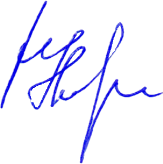 С.В. Кабанов.